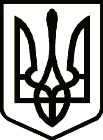 УкраїнаЧЕРНІГІВСЬКА  ОБЛАСНА  ДЕРЖАВНА  АДМІНІСТРАЦІЯУПРАВЛІННЯ ОСВІТИ І НАУКИ вул. Шевченка, .Чернігів, 14013,  тел. (046-22) 3-33-37, факс  (046-2) 67-57-54,  uon_post@cg.gov.ua, код ЄДРПОУ 02147351Начальникам відділів освіти райдержадміністрацій, органів місцевого самоврядування, управлінь освіти міських рад, директорам закладів освіти обласного підпорядкуванняПро відзначення у 2016 році Дня Гідності та СвободиНа виконання Указу Президента України від 06.10.2016 № 436 «Про відзначення у 2016 році Дня Гідності та Свободи», Плану заходів з підготовки та відзначення в області Дня Гідності та Свободи, затвердженого  07.11.2016, з метою гідного вшанування громадянської мужності учасників подій Помаранчевої революції та Революції Гідності у відстоювання прав людини та європейського майбутнього України, їх відданості ідеалам свободи, справедливості, утвердження в державі демократичних цінностей просимо організувати та провести у навчальних закладах області години спілкування, бесіди, виховні години, тематичні уроки, уроки пам’яті, лекції, засідання за «круглим столом», конференції, вечори-реквієми, виставки фотоматеріалів, періодичної, інформаційно-довідкової літератури. Інформацію про виконання Плану заходів просимо надати у термін не пізніше 21 листопада 2015 року.Заступник начальника Управління					О.Ю. СороновичТрухан О.В. 3-01-9211.11.2016№02/2-08/3812На №від